     COLLÈGE GARDEN CITY COLLEGIATE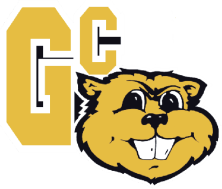      TUTOR REGISTRATIONAre you an English or French immersion student? ___________________________Please complete the following table indicating what subjects you are able to tutor including a teacher reference that can speak to your ability in that subject area.Please return completed form directly to Ms. Hill in Rm 201 EastName: _________________________________Cell Phone #: ___________________________Email: _________________________________Date:   ______________________Grade:   _____________________Advocate:   __________________SubjectLevelTeacher ReferencePLEASE FILL OUT THE TIMETABLE BELOWLIST THE SUBJECT, TEACHER & ROOMExample:Semester 1Semester 2AABBLunch HourLunch HourCCDD